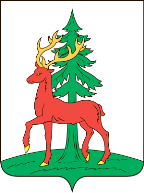 УПРАВЛЕНИЕ ФИНАНСОВ АДМИНИСТРАЦИИ ГОРОДСКОГО ОКРУГА ГОРОД ЕЛЕЦ ЛИПЕЦКОЙ ОБЛАСТИ РОССИЙСКОЙ ФЕДЕРАЦИИПРИКАЗгородской округ город Елец Липецкой области Российской ФедерацииО внесении изменений в приказ Финансового комитета администрации города Ельца от 16.12.2010 №38 «О порядке согласования решений о предоставлении отсрочек, рассрочек, инвестиционных налоговых кредитов по уплате налогов и сборов, подлежащих зачислению в городской бюджет» В соответствии с главой 9 части первой Налогового кодекса Российской ФедерацииПРИКАЗЫВАЮ:1. Внести в приказ Финансового комитета администрации города Ельца от 16.12.2010 №38 «О порядке согласования решений о предоставлении отсрочек, рассрочек, инвестиционных налоговых кредитов по уплате налогов и сборов, подлежащих зачислению в городской бюджет» изменение, изложив приложение к нему в новой редакции согласно приложению к настоящему приказу.2. Контроль за исполнением настоящего приказа возложить на начальника отдела доходов Киселеву Наталью Владимировну.Начальник Управления финансовадминистрации городского округагород Елец                                                                                                 Н.В. Лыкова Киселева Н.В.4-21-93Приложениек приказу Управления финансов администрации городского округа город Елец от 11.09.2023 № 40«О внесении изменений в приказ Финансового комитета администрации города Ельца от 16.12.2010 №38 «О порядке согласования решений о предоставлении отсрочек, рассрочек, инвестиционных налоговых кредитов, подлежащих зачислению в городской бюджет» Порядок согласования решений о предоставлении отсрочек, рассрочек, инвестиционных налоговых кредитов по уплате налогов и сборов, подлежащих зачислению в городской бюджет1. Настоящий Порядок определяет процедуру согласования решения налогового органа о предоставлении отсрочки, рассрочки, инвестиционного налогового кредита по уплате налогов и сборов, подлежащих зачислению в городской бюджет (далее – решения налогового органа).2. Рассмотрение решения налогового органа производится отделом доходов Управления финансов администрации городского округа город Елец (далее - Управление) в пределах срока, установленного статьей 64 Налогового кодекса Российской Федерации. Окончательное решение о согласовании либо об отказе в согласовании решения налогового органа принимает начальник Управления.3. При рассмотрении решения отдел доходов Управления оценивает влияние отсрочки, рассрочки, инвестиционного налогового кредита на исполнение бюджета городского бюджета по доходам, в том числе оценку вероятности возникновения временных кассовых разрывов, увеличения дефицита городского бюджета.4. По результатам рассмотрения решения налогового органа отдел доходов Управления готовит на бланке Управления заключение о согласовании отсрочки, рассрочки, инвестиционного налогового кредита по форме согласно приложению 1 к настоящему Порядку либо заключение об отказе в согласовании отсрочки, рассрочки, инвестиционного налогового кредита по форме согласно приложению 2 к настоящему Порядку в пределах срока, установленного статьей 64 Налогового кодекса Российской Федерации.5. Основаниями для отказа в согласовании решения налогового органа являются:а) выявление в представленном решении недостоверной или искаженной информации;б) прогнозируемое негативное влияние отсрочки, рассрочки, инвестиционного налогового кредита на исполнение городского бюджета по доходам, вероятное возникновение вследствие предоставления отсрочки, рассрочки, инвестиционного налогового кредита временных кассовых разрывов и (или) увеличение дефицита городского бюджета, создающие угрозу выполнения принятых расходных обязательств в полном объеме  либо вызывающие необходимость использования иных источников финансирования дефицита городского бюджета.6. Согласованное решение налогового органа либо решение об отказе в согласовании решения налогового органа направляется Управлением в налоговый орган в пределах срока, установленного статьей 64 Налогового кодекса Российской Федерации.7. Отдел доходов Управления осуществляет учет решений налогового органа путем ведения Реестра решений о предоставлении отсрочек, рассрочек, инвестиционных налоговых кредитов по уплате налогов и сборов по форме согласно приложению 3 к настоящему Порядку.Приложение 1к Порядку согласования решений о предоставлении отсрочек, рассрочек, инвестиционных налоговых кредитов по уплате налогов и сборов, подлежащих зачислению в городской бюджетПриложение 2к Порядку согласования решений о предоставлении отсрочек, рассрочек, инвестиционных налоговых кредитов по уплате налогов и сборов, подлежащих зачислению в городской бюджетПриложение 3к Порядку согласования решений о предоставлении отсрочек, рассрочек, инвестиционных налоговых кредитов по уплате налогов и сборов, подлежащих зачислению в городской бюджетРеестр решений о предоставлении отсрочек, рассрочек, инвестиционных налоговых кредитовпо уплате налогов и сборов11.09.2023№40Заключениео согласовании отсрочки, рассрочки, инвестиционного налогового кредита(выбрать необходимое)по уплате задолженности по налогам, сборам и страховым взносам и (или) налогов, сборов, страховых взносов, срок уплаты которых не наступил(выбрать необходимое)(наименование налогоплательщика)Управление  финансов  администрации  городского  округа  город  ЕлецУправление  финансов  администрации  городского  округа  город  ЕлецУправление  финансов  администрации  городского  округа  город  ЕлецУправление  финансов  администрации  городского  округа  город  ЕлецУправление  финансов  администрации  городского  округа  город  ЕлецУправление  финансов  администрации  городского  округа  город  ЕлецУправление  финансов  администрации  городского  округа  город  ЕлецУправление  финансов  администрации  городского  округа  город  ЕлецУправление  финансов  администрации  городского  округа  город  ЕлецУправление  финансов  администрации  городского  округа  город  ЕлецУправление  финансов  администрации  городского  округа  город  ЕлецУправление  финансов  администрации  городского  округа  город  ЕлецУправление  финансов  администрации  городского  округа  город  ЕлецУправление  финансов  администрации  городского  округа  город  ЕлецУправление  финансов  администрации  городского  округа  город  ЕлецУправление  финансов  администрации  городского  округа  город  Елецсогласовывает предоставлениесогласовывает предоставлениесогласовывает предоставлениесогласовывает предоставлениесогласовывает предоставлениесогласовывает предоставлениесогласовывает предоставлениесогласовывает предоставлениеотсрочки, рассрочки, инвестиционногоотсрочки, рассрочки, инвестиционногоотсрочки, рассрочки, инвестиционногоотсрочки, рассрочки, инвестиционногоотсрочки, рассрочки, инвестиционногоотсрочки, рассрочки, инвестиционногоотсрочки, рассрочки, инвестиционногоотсрочки, рассрочки, инвестиционного(выбрать(выбрать(выбрать(выбрать(выбрать(выбрать(выбрать(выбратьналогового кредитаналогового кредитаналогового кредитаналогового кредитаналогового кредитаналогового кредитанеобходимое)необходимое)необходимое)необходимое)необходимое)необходимое)необходимое)(наименование налогоплательщика)(наименование налогоплательщика)(наименование налогоплательщика)(наименование налогоплательщика)(ИНН)(ИНН)(ИНН)(ИНН)(ИНН)по в сумме(наименование налога, сбора)(наименование налога, сбора)(наименование налога, сбора)(наименование налога, сбора)(наименование налога, сбора)(наименование налога, сбора)(наименование налога, сбора)(КБК)(КБК)в    части    налога,    подлежащего    зачислению    в   бюджет в    части    налога,    подлежащего    зачислению    в   бюджет в    части    налога,    подлежащего    зачислению    в   бюджет в    части    налога,    подлежащего    зачислению    в   бюджет в    части    налога,    подлежащего    зачислению    в   бюджет в    части    налога,    подлежащего    зачислению    в   бюджет в    части    налога,    подлежащего    зачислению    в   бюджет в    части    налога,    подлежащего    зачислению    в   бюджет в    части    налога,    подлежащего    зачислению    в   бюджет в    части    налога,    подлежащего    зачислению    в   бюджет в    части    налога,    подлежащего    зачислению    в   бюджет в    части    налога,    подлежащего    зачислению    в   бюджет (сумма)(сумма)(сумма)городского округа город Елец, на срокгородского округа город Елец, на срокгородского округа город Елец, на срокгородского округа город Елец, на срокгородского округа город Елец, на срокгородского округа город Елец, на срокгородского округа город Елец, на срокгородского округа город Елец, на срокгородского округа город Елец, на срокгородского округа город Елец, на срокв соответствиив соответствиив соответствии(срок)(срок)(срок)с решениемс решением(наименование налогового органа)(наименование налогового органа)(наименование налогового органа)(наименование налогового органа)(наименование налогового органа)(наименование налогового органа)(наименование налогового органа)(наименование налогового органа)(наименование налогового органа)(наименование налогового органа)(наименование налогового органа)(наименование,(наименование,........дата и номер решения)дата и номер решения)дата и номер решения)дата и номер решения)дата и номер решения)дата и номер решения)дата и номер решения)дата и номер решения)дата и номер решения)дата и номер решения)дата и номер решения)дата и номер решения)дата и номер решения)Заключение об отказе в согласованииотсрочки, рассрочки, инвестиционного налогового кредита(выбрать необходимое)по уплате задолженности по налогам, сборам и страховым взносам и (или) налогов, сборов, страховых взносов, срок уплаты которых не наступил(выбрать необходимое)(наименование налогоплательщика)Управление  финансов  администрации  городского  округа  город  ЕлецУправление  финансов  администрации  городского  округа  город  ЕлецУправление  финансов  администрации  городского  округа  город  ЕлецУправление  финансов  администрации  городского  округа  город  ЕлецУправление  финансов  администрации  городского  округа  город  ЕлецУправление  финансов  администрации  городского  округа  город  ЕлецУправление  финансов  администрации  городского  округа  город  ЕлецУправление  финансов  администрации  городского  округа  город  ЕлецУправление  финансов  администрации  городского  округа  город  ЕлецУправление  финансов  администрации  городского  округа  город  ЕлецУправление  финансов  администрации  городского  округа  город  ЕлецУправление  финансов  администрации  городского  округа  город  ЕлецУправление  финансов  администрации  городского  округа  город  ЕлецУправление  финансов  администрации  городского  округа  город  ЕлецУправление  финансов  администрации  городского  округа  город  ЕлецУправление  финансов  администрации  городского  округа  город  Елецотказывает в согласовании предоставленияотказывает в согласовании предоставленияотказывает в согласовании предоставленияотказывает в согласовании предоставленияотказывает в согласовании предоставленияотказывает в согласовании предоставленияотказывает в согласовании предоставленияотказывает в согласовании предоставленияотказывает в согласовании предоставленияотказывает в согласовании предоставленияотказывает в согласовании предоставленияотсрочки, рассрочки, отсрочки, рассрочки, отсрочки, рассрочки, отсрочки, рассрочки, отсрочки, рассрочки, (выбрать(выбрать(выбрать(выбрать(выбратьналогового кредитаналогового кредитаналогового кредитаналогового кредитаналогового кредитаналогового кредитанеобходимое)необходимое)необходимое)необходимое)необходимое)необходимое)необходимое)(наименование налогоплательщика)(наименование налогоплательщика)(наименование налогоплательщика)(наименование налогоплательщика)(наименование налогоплательщика)(ИНН)(ИНН)(ИНН)(ИНН)по в сумме(наименование налога, сбора)(наименование налога, сбора)(наименование налога, сбора)(наименование налога, сбора)(наименование налога, сбора)(наименование налога, сбора)(наименование налога, сбора)(КБК)(КБК)(КБК)в    части    налога,    подлежащего    зачислению    в   бюджет в    части    налога,    подлежащего    зачислению    в   бюджет в    части    налога,    подлежащего    зачислению    в   бюджет в    части    налога,    подлежащего    зачислению    в   бюджет в    части    налога,    подлежащего    зачислению    в   бюджет в    части    налога,    подлежащего    зачислению    в   бюджет в    части    налога,    подлежащего    зачислению    в   бюджет в    части    налога,    подлежащего    зачислению    в   бюджет в    части    налога,    подлежащего    зачислению    в   бюджет в    части    налога,    подлежащего    зачислению    в   бюджет в    части    налога,    подлежащего    зачислению    в   бюджет (сумма)(сумма)(сумма)(сумма)городского округа город Елец, на срокгородского округа город Елец, на срокгородского округа город Елец, на срокгородского округа город Елец, на срокгородского округа город Елец, на срокгородского округа город Елец, на срокгородского округа город Елец, на срокгородского округа город Елец, на срокгородского округа город Елец, на срокгородского округа город Елец, на срокв связи с тем,в связи с тем,(срок)(срок)(срок)(срок)чточто..............                                       (причина отказа)                                       (причина отказа)                                       (причина отказа)                                       (причина отказа)                                       (причина отказа)                                       (причина отказа)                                       (причина отказа)                                       (причина отказа)                                       (причина отказа)                                       (причина отказа)                                       (причина отказа)                                       (причина отказа)                                       (причина отказа)№п/пПолное наименование организации, ИНН/КПП, адрес места нахождения или Ф.И.О. физического лица и его ИНН, адрес места жительства	Реквизиты решения налогового органа о предоставлении отсрочек, рассрочек, инвестиционных налоговых кредитовпо уплате налогов и сборовДата согласования отсрочки, рассрочки, инвестиционного налогового кредитаСумма отсрочки, рассрочки, инвестиционного налогового кредитапо уплате налогов и сборов, руб.Срок (период), на который предоставлен(а) отсрочка, рассрочка, инвестиционный налоговый кредитОснования отказа в согласовании решения налогового органа о предоставлении отсрочек, рассрочек, инвестиционных налоговых кредитовпо уплате налогов и сборов 